Identification du PrescripteurNom, Prénom et N°RPPSIdentification de la structure (Raison sociale du cabinet, de l’établissement et N°AM, FINESS géographique ou SIRET)Identification du Patient (Nom de famille – de naissance) N° d’immatriculationPour  les  patients  en  affection  longue  durée,  rédiger  sur  ordonnance  bizone  (ou  ne  pas oublier de le mentionner si les soins sont en lien avec le 100%)Le XX/XX/XXXXSources : Arrêté du 25 février 2011 relatif à la modification des conditions de prise en charge des appareils pour lecture automatique de la glycémie, dits lecteurs de glycémie, inscrits au chapitre 1er du titre Ier de la liste des produits et prestations remboursables prévue à l’article L. 165-1 du code de la sécurité socialeHAS Fiche BUTS « L’autosurveillance glycémique dans le diabète de type 2 : une utilisation très ciblée » - Avril 2011Mémo CNAMTS « Prescription de l’autosurveillance glycémique (ASG) chez les diabétiques de type 2 pour lesquels aucune insulinothérapie n’est en cours ou envisagée à court ou moyen terme » - Mars 2012INDICATIONS DE L’ASG :patients chez qui l’objectif glycémique n’est pas atteint, notamment en raison d’une maladie ou d’un traitement intercurrent,patients traités par insulinosécréteurs (sulfamides ou glinides seuls ou associés), lorsqu’une hypoglycémie est soupçonnée.Pour les autres patients diabétiques de type 2 non insulinotraités, l’ASG n’est pas recommandée.PRIMO-PRESCRIPTION :Préciser sur l’ordonnance :1 lecteur d’ASG : préciser l’unité d’affichage souhaitée (mg/dL ou mmol/L)systèmes de réactifs associés (bandelettes/capteurs/électrodes) :nombre d’ASG par jour ou par semaine : 2 ASG par semaine à 2 par jour au maximumhoraire de l’ASG (à des moments différents de la journée, en fonction des malaises)durée de l’ASG1 autopiqueur et lancettes (en fonction du nombre d’ASG)OU autopiqueurs à usage unique (en fonction du nombre d’ASG)1 récipient spécial pour Déchets d’Activités de Soins à Risque Infectieux (DASRI)RENOUVELLEMENT :Le renouvellement n’est pas systématiqueLa décision d’un éventuel renouvellement dépend des résultats de l’ASG et de l’atteinte des objectifs thérapeutiques.Préciser sur l’ordonnance :systèmes de réactifs (bandelettes/capteurs/électrodes) :nombre d’ASG par jour ou par semaine : 2 ASG par semaine à 2 par jour au maximumhoraire de l’ASG (à des moments différents de la journée, en fonction des malaises)durée de l’ASGlancettes (en fonction du nombre d’ASG)OU autopiqueurs à usage uniqueDécret n° 2012-860 du 5 juillet 2012 (JO du 7 juillet 2012)« Art. R. 165-37. − L’ordonnance comportant la prescription d’un produit ou d’une prestation inscrit sur la liste prévue à l’article L. 165-1 indique soit la durée totale de la prescription, soit le nombre de renouvellements de la prescription par périodes maximales d’un mois, dans la limite de douze mois. »CONDITIONS DE PRISE EN CHARGE PAR L’ASSURANCE MALADIE :1 lecteur tous les 4 ans chez l’adulte (2 lecteurs tous les 4 ans chez les moins de 18 ans)1 autopiqueur (non à usage unique) tous les ans chez l’adulteset d’ASG (1 lecteur, 1 autopiqueur, 10 lancettes et 10 bandelettes) : prise en charge uniquement lors de la 1ère prescription d’ASG (Arrêté du 21 mars 2011)systèmes de réactifs associés (bandelettes/capteurs/électrodes) : prise en charge limitée à 200 par an.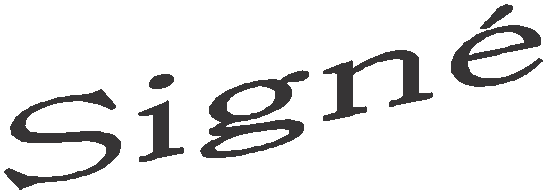 